Hayat bu, Kirletir insanı...ÇAĞAN IRMAK’IN YENİ FİLMİ“BİZİ HATIRLA”NIN ÇEKİMLERİ BİTTİTürk sinemasının başarılı yönetmeni Çağan Irmak’ın yeni sinema filmi “Bizi Hatırla”nın çekimleri bitti. İzmir Foça ve İstanbul’un farklı semtlerinde çekimlerini tamamlayan, 23 Kasım’da sinemaseverlerle buluşacak olan “Bizi Hatırla” filmi montaja girmeye hazırlanıyor. Yapımcılığını Avşar Film’in üstlendiği, bir Çağan Irmak filmi olan “Bizi Hatırla”nın başrollerinde Altan Erkekli, Tolga Tekin, Özge Özberk, Binnur Kaya ve Sumru Yavrucuk yer alıyor...  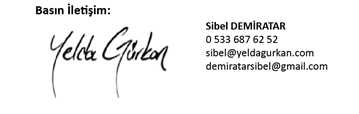 